Z W I Ą Z E K  O F I C E R Ó W  R E Z E R W Y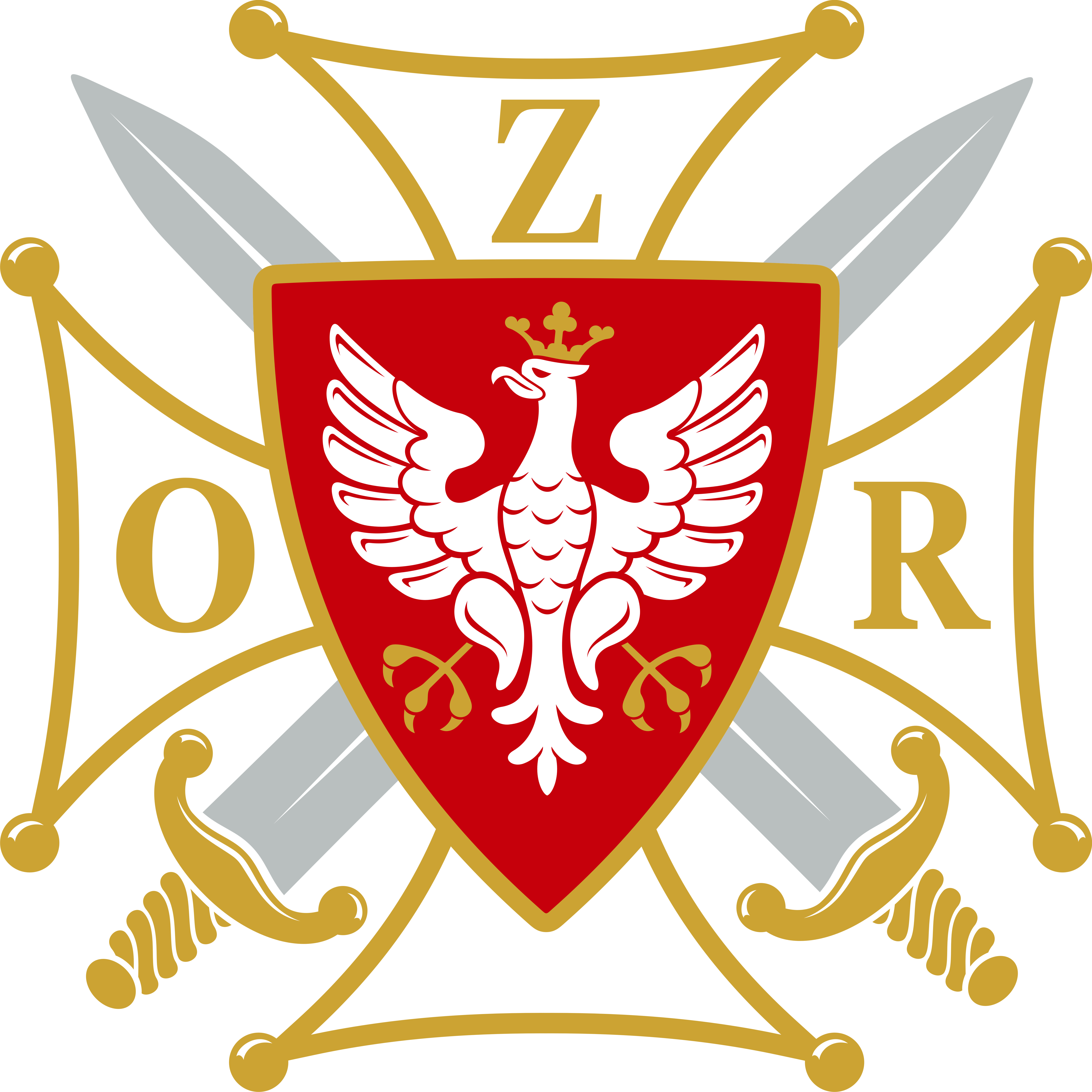 R Z E C Z Y P O S P O L I T E J  P O L S K I E J      Zarząd Główny Związku Oficerów Rezerwy RP 
w Warszawie z siedzibą w Nowym Dworze Mazowieckim
KRS: 0000453353; NIP: 531 168 93 77; REGON: 146 571 577…………………………………………………………………………………………Adres: ul. gen. Władysława Sikorskiego;                           05- 101 Nowy Dwór Mazowiecki www.zorrp.org                                                             Tel. kom.: 606-493-797;  601-227-771                      e-mail: konkurs.zorrp@wp.pl                                                              sekretariat@zorrp.org                                                                           Informacja o konkursieOgólnopolski konkurs historyczny organizowany przez Związek Oficerów Rezerwy Rzeczypospolitej Polskiej – Zarząd Główny w Warszawie z siedzibą 
w Nowym Dworze MazowieckimTemat konkursu: „75 rocznica bitwy o Monte Cassino”.Ogólnopolski konkurs historyczny organizowany w 75 rocznicę bitwy o Monte Cassino. Organizatorem Konkursu jest Związek Oficerów Rezerwy Rzeczypospolitej Polskiej – Zarząd Główny w Warszawie z siedzibą w Nowym Dworze Mazowieckim.3.   Patronat nad Konkursem objęli: Anna Zalewska – Minister Edukacji NarodowejMariusz Błaszczak – Minister Obrony NarodowejAnna Maria Anders – Sekretarz stanu w Kancelarii Prezesa Rady Ministrów, Pełnomocnik Prezesa Rady Ministrów Do Spraw Dialogu MiędzynarodowegoJarosław Szarek – Prezes Instytutu Pamięci Narodowej    4.  Cele  Konkursu :Kultywowanie pamięci o bitwie o Monte CassinoPopularyzowanie wśród młodzieży szkolnej wysiłku zbrojnego w II wojnie światowej ze szczególnym uwzględnieniem dokonań 2 Korpusu Polskiego pod dowództwem gen. Władysława AndersaPopularyzowanie wśród młodego pokolenia postaci gen. Władysława Andersa 
i jego działalności patriotycznej i niepodległościowejPodtrzymywanie tradycji narodowej i pielęgnowanie polskości oraz świadomości narodowej, obywatelskiej i kulturowejKształtowanie postaw patriotycznychRozwijanie szacunku wobec dokonań poprzednich pokoleńRozwijanie zainteresowań związanych z historią Polski i świataMotywowanie do samodzielnego poszerzania wiedzy i zdobywania nowych umiejętności5.  Konkurs adresowany jest do uczniów szkół podstawowych, gimnazjów i szkół ponadgimnazjalnych z terenu całego kraju.6.  Konkurs przeprowadzany jest w trzech kategoriach wiekowych:a)  uczeń szkoły podstawowej – uczniowie klas IV-VI; b) uczeń gimnazjum i starszych klas szkoły podstawowej – uczniowie gimnazjów oraz klas VII i VIII;c) uczeń szkoły średniej – uczniowie szkół ponadgimnazjalnych, 7. Szkoła może zgłosić do udziału w Konkursie dowolną liczbę uczniów.          8. Dyrektor szkoły powołuje Szkolnego Organizatora Konkursu. 9. Szkolny Organizator Konkursu zgłasza uczestników do Konkursu.10. Gala finałowa konkursu (wręczenie nagród) odbędzie się 31 maja 2019 roku w Klubie Dowództwa Garnizonu Warszawa w Warszawie ul. Aleje Niepodległości 141a. Jej współorganizatorem  będzie Fundacja „Wspólnota Andersa".REGULAMIN  OGÓLNOPOLSKIEGO KONKURSU HISTORYCZNEGO„75 rocznica bitwy o Monte Cassino”I ORGANIZATORZwiązek Oficerów Rezerwy Rzeczypospolitej Polskiej – Zarząd Główny 
w Warszawie z siedzibą w Nowym Dworze Mazowieckim.II ADRESAT  KONKURSUKonkurs adresowany jest do uczniów szkół podstawowych, gimnazjów i szkół ponadgimnazjalnych z terenu całego kraju. Konkurs przeprowadzany jest w trzech kategoriach wiekowych:uczeń szkoły podstawowej – uczniowie klas IV-VI; uczeń gimnazjum i starszych klas szkoły podstawowej – uczniowie     klasy III gimnazjów oraz klas VII i VIII;uczeń szkoły średniej – uczniowie szkół ponadgimnazjalnych, III CELE KONKURSUKultywowanie pamięci o bitwie o Monte CassinoPopularyzowanie wśród młodzieży szkolnej wysiłku zbrojnego w II wojnie światowej ze szczególnym uwzględnieniem dokonań 2 Korpusu Polskiego pod dowództwem gen. Władysława AndersaPopularyzowanie wśród młodego pokolenia postaci gen. Władysława Andersa 
i jego działalności patriotycznej i niepodległościowejPodtrzymywanie tradycji narodowej i pielęgnowanie polskości oraz świadomości narodowej, obywatelskiej i kulturowejKształtowanie postaw patriotycznychRozwijanie szacunku wobec dokonań poprzednich pokoleńRozwijanie zainteresowań związanych z historią Polski i świataMotywowanie do samodzielnego poszerzania wiedzy i zdobywania nowych umiejętnościIV STRUKTURA I PRZEBIEG KONKURSU-  Etap I – szkolny – na terenie macierzystej szkoły uczestnika;  - Etap II – ogólnopolski – Związek Oficerów Rezerwy Rzeczypospolitej Polskiej – Zarząd Główny w Warszawie z siedzibą w Nowym Dworze Mazowieckim.V ZAKRES TEMATYCZNY KONKURSU.Uczestnicy mogą wziąć udział w jednej z niżej wymienionych form Konkursu. Uczniowie wykonują prace konkursowe indywidualnie. Wyklucza się prace zbiorowe.Uczniowie szkoły podstawowej - klasy IV – VI-  Wykonanie dowolną techniką pracy plastycznej pod hasłem 
„Zaprojektuj plakat upamiętniający 75 rocznicę bitwy o Monte Cassino”. Technika prac: rysunek kredką, tuszem, węglem, malarstwo na papierze, kolaż, witraż, wydzieranka – do wyboru przez uczestnika konkursu. Format pracy A4 lub A3.  Uczniowie wykonują prace konkursowe indywidualnie. Wyklucza się prace zbiorowe.PRZEDMIOT  OCENY  KONKURSOWEJKomisja będzie brała pod uwagę przede wszystkim samodzielność wykonania pracy przez dziecko, zgodność z tematem konkursu oraz ciekawą formę wykonania.- Kryteria oceny prac:-  zgodność pracy z tematem;-  stopień trudności wykonania pracy;-  oryginalność pomysłu, sposób jego przedstawienia i ujęcia;-  samodzielność wykonania pracy;- ogólne wrażenie estetyczne;- poszukiwanie własnych sposobów przekazu- oryginalność formy i treści;- uwzględnienie symboliki okresu historycznego;- wartość artystyczna;2.   Uczniowie klas VII - VIII szkoły podstawowej i klas III gimnazjum      - Wykonanie pracy pisemnej historyczno - literackiej, ewentualnie połączonej 
z prezentacją multimedialną  na jeden z podanych tematów.Monte Cassino – jedna z najbardziej zaciętych  bitew II wojny światowej.Monte Cassino – wczoraj i dziś.75 rocznica bitwy o Monte Cassino – Żołnierze generała Władysława AndersaPRZEDMIOT  OCENY  KONKURSOWEJKomisja będzie brała pod uwagę przede wszystkim zgodność pracy z tematem konkursu, ciekawą i oryginalną formę przekazu oraz poprawność merytoryczną i językową.  Uczniowie wykonują prace konkursowe indywidualnie. Wyklucza się prace zbiorowe.Kryteria oceny prac:- zgodność pracy z tematem;-  poprawność merytoryczna i językowa.-  oryginalność pomysłu, sposób jego przedstawienia i ujęcia;-  samodzielność wykonania pracy;- ogólne wrażenie artystyczne i estetyczne;- poszukiwanie własnych sposobów przekazu- oryginalność formy i treści;- uwzględnienie symboliki okresu historycznego;- przejrzystość przekazywanych treści3.Uczniowie szkół średnich - liceum, technikum, szkoły branżowej, zasadniczej szkoły zawodowej- Wykonanie pracy pisemnej historyczno - literackiej, ewentualnie połączonej 
z prezentacją multimedialną  na jeden z podanych tematów. 1. Udział Polaków w walkach o Monte Cassino.2. 75 rocznica bitwy o Monte Cassino – KU Pamięci Tych, którzy zadziwili świat.3. Postać gen. Władysława Andersa, jego życie i działalność.4. Losy żołnierzy walczących w 2 Korpusie Polskim pod dowództwem gen. Władysława Andersa.5. Szlak bojowy 2 Korpusu Polskiego.PRZEDMIOT  OCENY  KONKURSOWEJKomisja będzie brała pod uwagę przede wszystkim zgodność pracy z tematem konkursu, ciekawą i oryginalną formę przekazu oraz poprawność merytoryczną i językową.  Uczniowie wykonują prace konkursowe indywidualnie. Wyklucza się prace zbiorowe.Kryteria oceny prac:- zgodność pracy z tematem;-  poprawność merytoryczna i językowa.-  oryginalność pomysłu, sposób jego przedstawienia i ujęcia;-  samodzielność wykonania pracy;- ogólny wrażenie artystyczne i estetyczne;- poszukiwanie własnych sposobów przekazu- oryginalność formy i treści;- uwzględnienie symboliki okresu historycznego;- przejrzystość przekazywanych treściVI ZASADY PRZEPROWADZENIA KONKURSUEtap I – wewnątrzszkolny – na terenie macierzystej szkoły uczestnika;    Etap II – ogólnopolski – Związek Oficerów Rezerwy Rzeczypospolitej Polskiej – Zarząd Główny w Warszawie z siedzibą w Nowym Dworze Mazowieckim.Nadzór nad organizacją Konkursu sprawuje Koordynator  powołany przez Organizatora.Dyrektor szkoły biorącej udział w Konkursie powołuje Szkolnego Organizatora Konkursu.Szkolny Organizator Konkursu zobowiązany jest przesłać do Organizatora Konkursu kartę zgłoszenia z podaniem wybranej formy uczestnictwa: praca pisemna, praca plastyczna (załącznik nr 1).Szkolny Organizator Konkursu powołuje szkolną komisję do oceny prac w I Etapie - wewnątrzszkolnym, sporządza protokół, a najwyżej ocenione przesyła do Organizatora Konkursu.Karty zgłoszenia (załącznik nr 1)  należy przesłać drogą elektroniczną do dnia 15 marca 2019 r. na adres Organizatora Konkursu: konkurs.zorrp@wp.plPrace plastyczne, protokół (załącznik nr 3 i 4) oraz oświadczenia rodziców o wyrażeniu zgody na przetwarzanie danych osobowych swego dziecka - uczestnika Konkursu (załącznik nr 2).   Szkolny Organizator Konkursu wysyła najpóźniej do 20 kwietnia 2019 r. na adres Organizatora Konkursu: Związek Oficerów Rezerwy Rzeczpospolitej Polskiej; Roman Kaczorowski ul. Bohaterów Modlina 48, 05-100 Nowy Dwór Mazowiecki. Przesyłka powinna zawierać wszystkie najwyżej ocenione w konkursu prace z dopiskiem „KONKURS HISTORYCZNY 2019”. Każda praca powinna być oznaczona pieczątką szkoły, kategorią uczestnika oraz imieniem i nazwiskiem wykonawcy. Prace pisemne, nośniki elektroniczne, oświadczenia rodziców o wyrażeniu zgody na przetwarzanie danych osobowych swego dziecka - uczestnika Konkursu (załącznik nr 2) lub oświadczenie ucznia pełnoletniego (załącznik nr 2a) oraz protokół I etapu (załącznik nr 3 i 5)   Szkolny Organizator Konkursu wysyła najpóźniej do 20 kwietnia 2019r. na adres Organizatora Konkursu: Związek Oficerów Rezerwy Rzeczpospolitej Polskiej; Roman Kaczorowski ul. Bohaterów Modlina 48, 05-100 Nowy Dwór Mazowiecki. Przesyłka powinna zawierać wszystkie najwyżej ocenione w konkursu prace 
z dopiskiem „KONKURS HISTORYCZNY 2019”. Każda praca powinna być oznaczona pieczątką szkoły, kategorią uczestnika oraz imieniem i nazwiskiem wykonawcy. Prace konkursowe nie podlegają zwrotowi. Organizator Konkursu zastrzega sobie prawo do ich wystawienia i  publikowania. Nadesłane prace oceni Komisja powołana przez Organizatora Konkursu. Komisja powołuje przewodniczącego. Przewodniczący Komisji sporządza stosowny protokół.   Przewodniczący Komisji Konkursowej po każdym etapie Konkursu sporządza protokół. Osoby zainteresowane mają prawo do wglądu w treść protokołów. Dokumentacja Konkursowa będzie dostępna w siedzibie Organizatora Konkursu. Ogłoszenie wyników Konkursu (we wszystkich kategoriach praca plastyczna, praca pisemna) nastąpi w dniu 15 maja 2019 r. drogą elektroniczną wraz z imiennym zaproszeniem laureatów i ich opiekunów na uroczystą galę wręczenia nagród. Laureaci I, II i III miejsca w każdej grupie wiekowej  otrzymują nagrody rzeczowe. Organizator Konkursu przewiduje przyznanie wyróżnień. Szkolny Organizator Konkursu otrzymuje imienny dyplom uznania. Podziękowanie otrzymuje również dyrektor szkoły. Uroczyste wręczenie nagród odbędzie się w dniu 31 maja 2019r. w Klubie Dowództwa Garnizonu Warszawa w Warszawie ul. Aleje Niepodległości 141a.W przypadku pytań prosimy o kontakt z przewodniczącą Komitetu Organizacyjnego Konkursu – Teresą Stroińską – Macińską, tel. 606-493-797.Szczegółowy program gali finałowej konkursu zostanie podany drogą elektroniczną 
i telefonicznie.